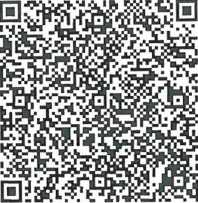 Došlo dne 26.7.2017